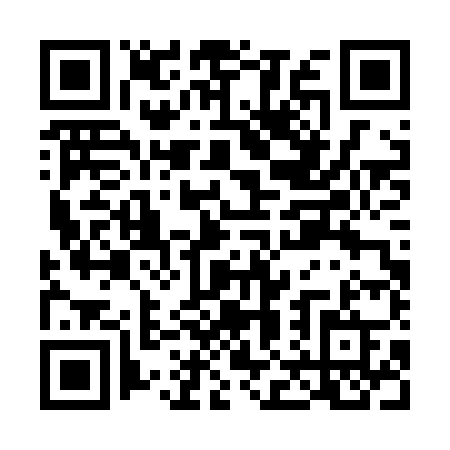 Ramadan times for Samliku, EstoniaMon 11 Mar 2024 - Wed 10 Apr 2024High Latitude Method: Angle Based RulePrayer Calculation Method: Muslim World LeagueAsar Calculation Method: HanafiPrayer times provided by https://www.salahtimes.comDateDayFajrSuhurSunriseDhuhrAsrIftarMaghribIsha11Mon4:314:316:4612:294:076:136:138:2012Tue4:274:276:4312:294:096:166:168:2313Wed4:244:246:4012:284:116:186:188:2614Thu4:214:216:3712:284:136:206:208:2815Fri4:174:176:3412:284:156:236:238:3116Sat4:144:146:3112:274:176:256:258:3417Sun4:114:116:2812:274:196:276:278:3618Mon4:074:076:2612:274:216:296:298:3919Tue4:044:046:2312:274:236:326:328:4220Wed4:004:006:2012:264:256:346:348:4521Thu3:573:576:1712:264:266:366:368:4822Fri3:533:536:1412:264:286:396:398:5123Sat3:503:506:1112:254:306:416:418:5424Sun3:463:466:0812:254:326:436:438:5725Mon3:423:426:0512:254:346:466:469:0026Tue3:383:386:0212:244:356:486:489:0327Wed3:353:356:0012:244:376:506:509:0628Thu3:313:315:5712:244:396:526:529:0929Fri3:273:275:5412:244:416:556:559:1230Sat3:233:235:5112:234:426:576:579:1631Sun4:194:196:481:235:447:597:5910:191Mon4:154:156:451:235:468:028:0210:222Tue4:104:106:421:225:478:048:0410:263Wed4:064:066:391:225:498:068:0610:294Thu4:024:026:361:225:518:088:0810:335Fri3:573:576:341:225:528:118:1110:366Sat3:533:536:311:215:548:138:1310:407Sun3:483:486:281:215:568:158:1510:448Mon3:443:446:251:215:578:188:1810:489Tue3:393:396:221:205:598:208:2010:5210Wed3:343:346:191:206:018:228:2210:56